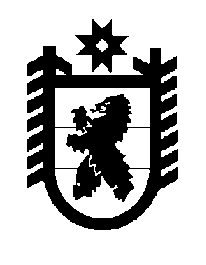 Российская Федерация Республика Карелия    ПРАВИТЕЛЬСТВО РЕСПУБЛИКИ КАРЕЛИЯРАСПОРЯЖЕНИЕ                                от  2 марта 2016 года № 146р-Пг. Петрозаводск В целях реализации в 2016 году на территории Республики Карелия мероприятий Государственной программы развития сельского хозяйства и регулирования рынков сельскохозяйственной продукции, сырья и продовольствия на 2013-2020 годы, утвержденной постановлением Правительства Российской Федерации от 14 июля 2012 года № 717:Одобрить Дополнительное соглашение № 1 к Соглашению  о предоставлении субсидий из федерального бюджета бюджету субъекта Российской Федерации, заключаемому между Министерством сельского хозяйства Российской Федерации  и  высшим исполнительным органом власти субъекта Российской Федерации от 12 февраля 2016 года № 425/17-с, и поручить подписать его Министру сельского, рыбного и охотничьего хозяйства Республики Карелия Телицыну Всеволоду Леонидовичу.           ГлаваРеспублики  Карелия                                                              А.П. Худилайнен